Рабочий лист урока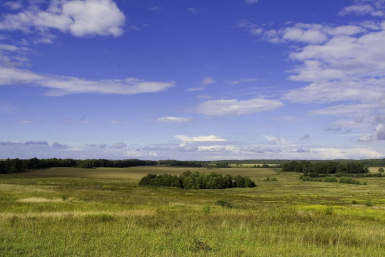 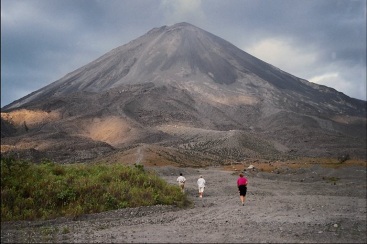 Тема__________________________________________________________ Нивелир – это _________________________________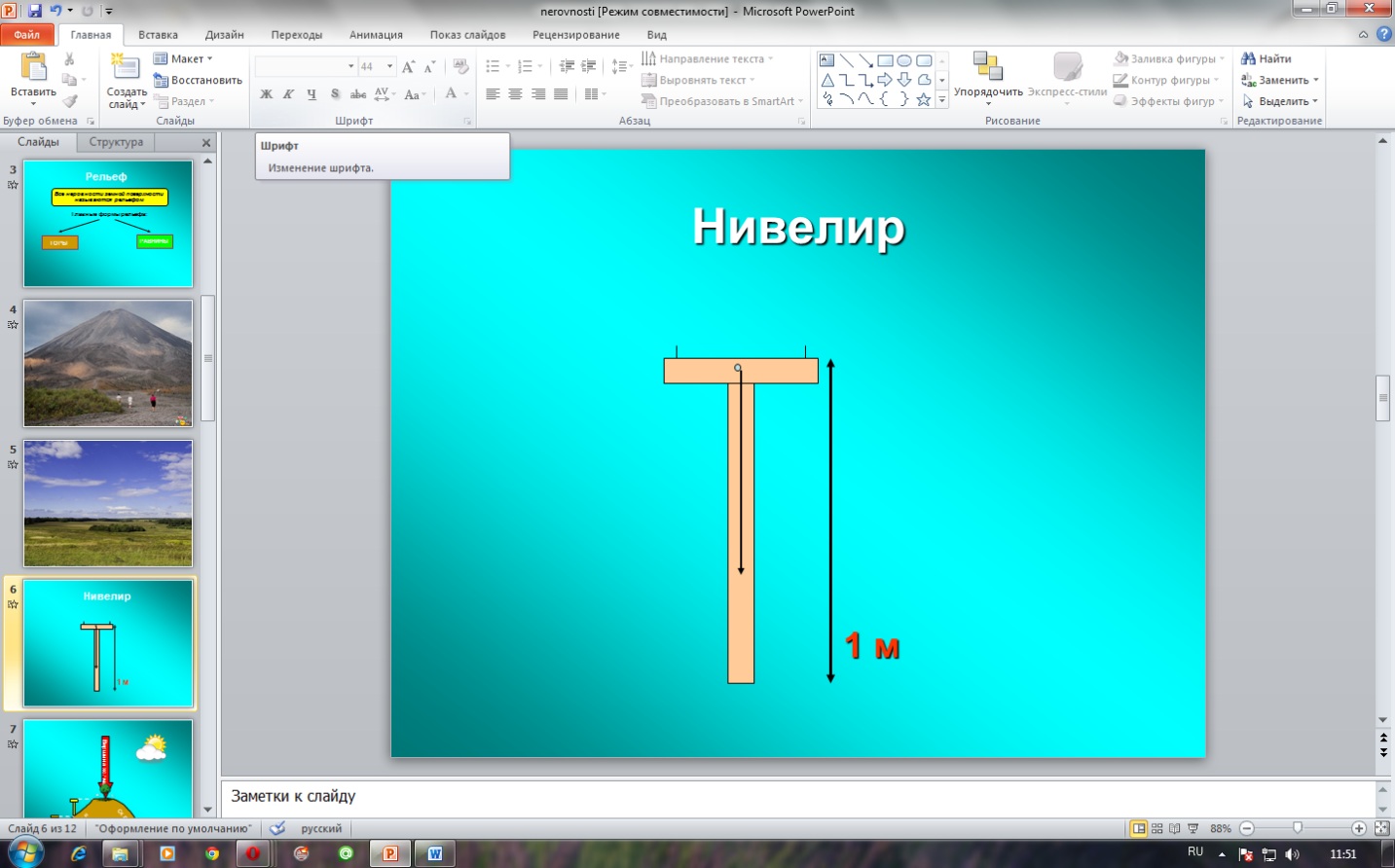 ______________________________________________________________________________________________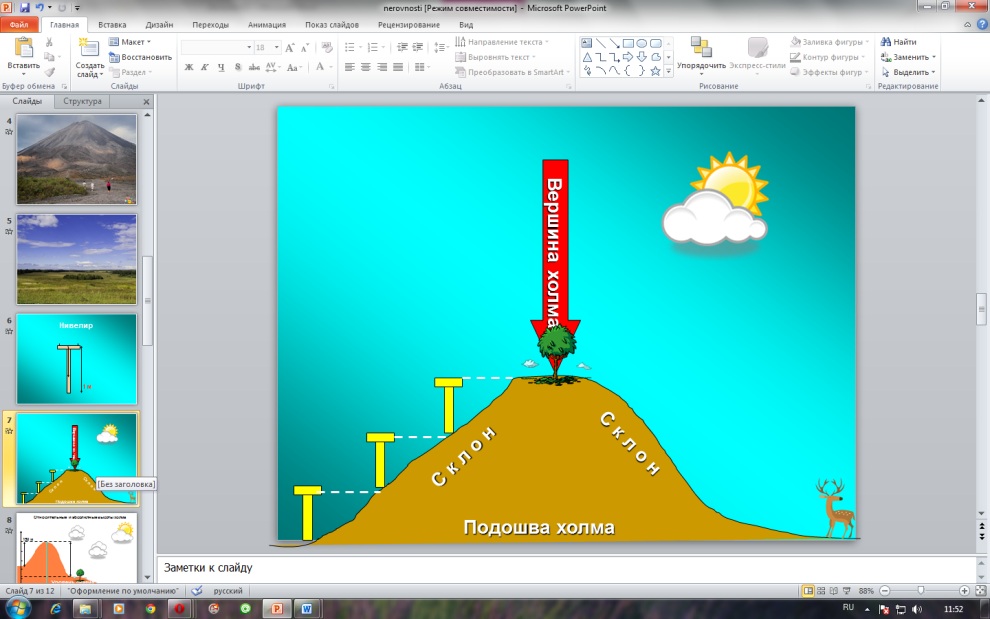 Измерение высоты с помощью нивелираКакова высота данного холма?_________м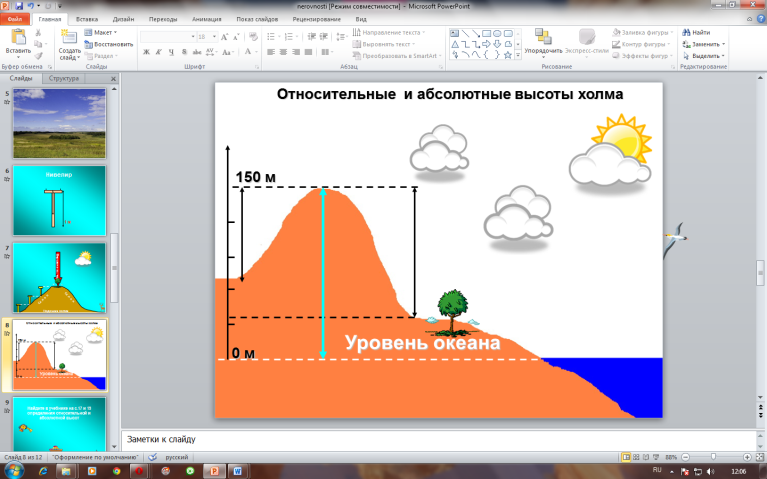 Работаем с текстом учебника, параграф №13Заполните схему:Что такое «горизонталь»? _________________________________________________________________________________________________________Что такое «изогипса»?____________________________________________________________________________________________________________Что такое «бергштрих»?________________________________________________________________________________________________________Что такое «изобата»?_______________________________________________Способы изображения неровностей земной поверхности                                              Яма                       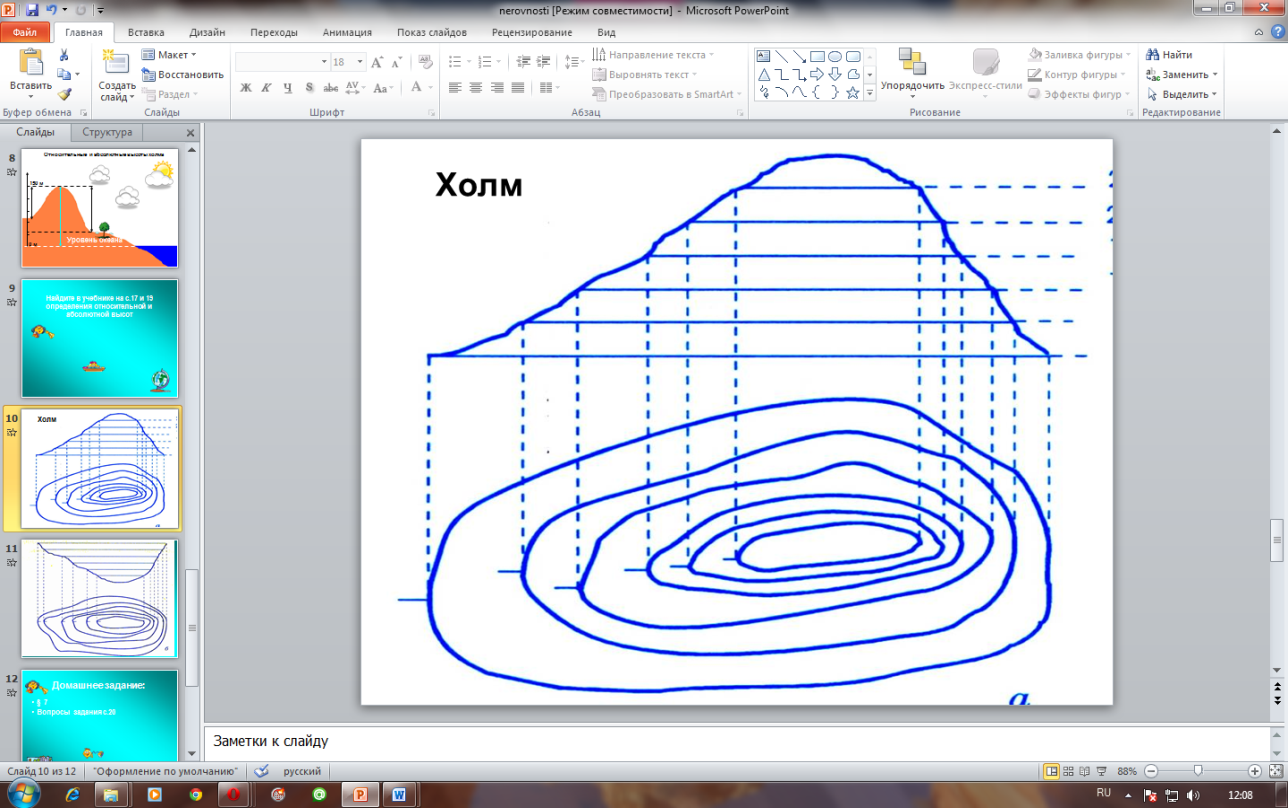 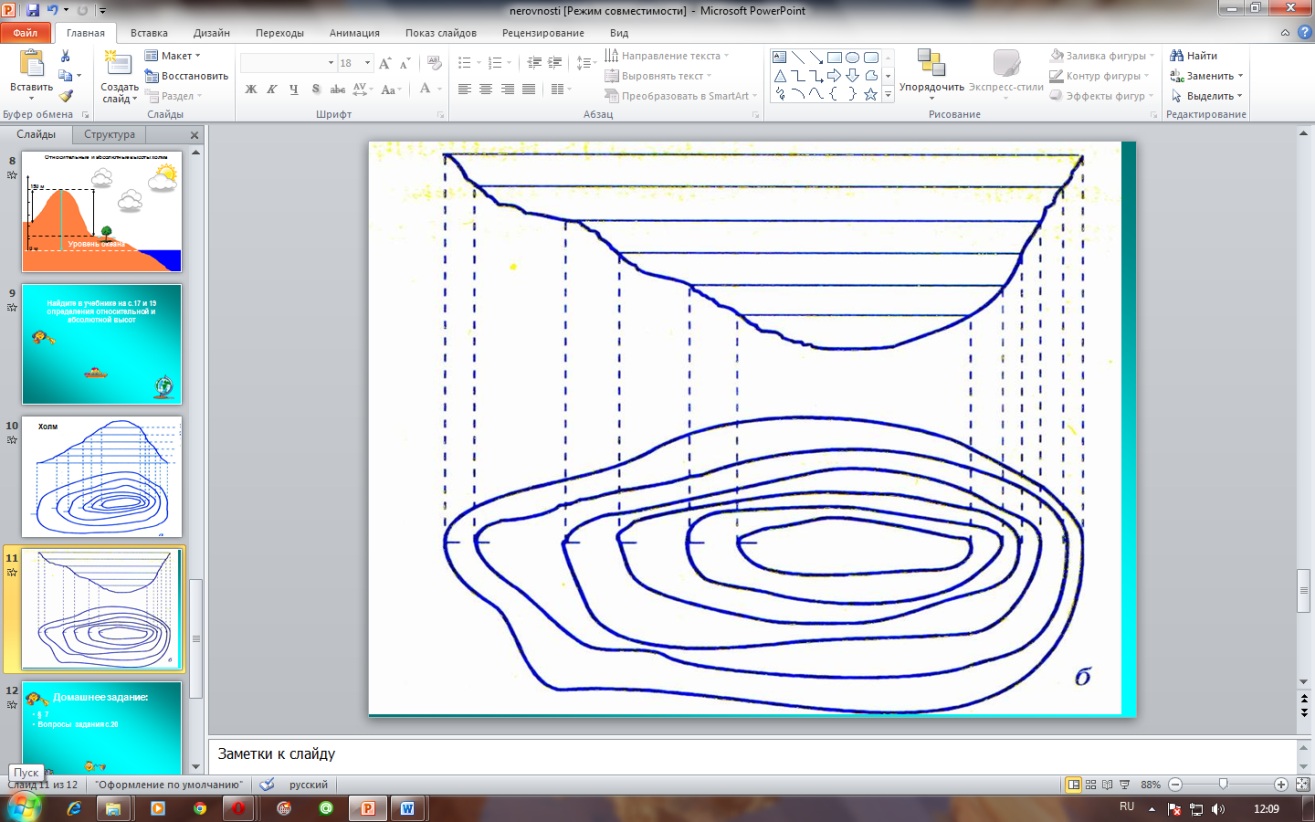 Теперь применим теоретические знания на практике.Необходимо выполнить следующие три заданияЗадание 1. Определите, какие формы рельефа (А и Б) изображены на рисунке 1. Выберите правильный ответ.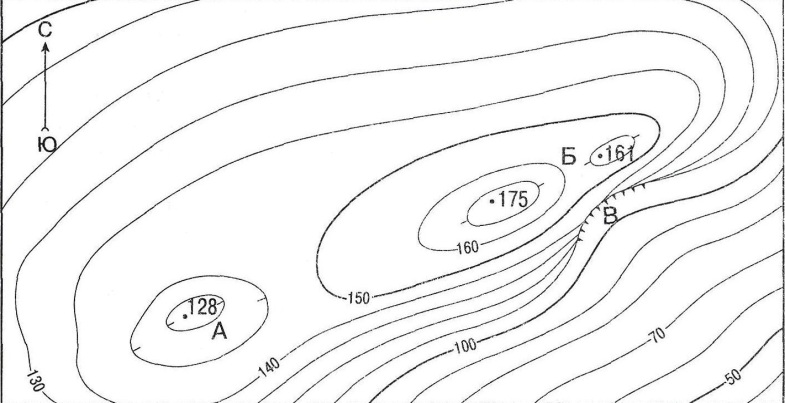 А) А и Б – холмы;Б) А – впадина, Б – два холма;В) А и Б – впадины.Рис. 1. 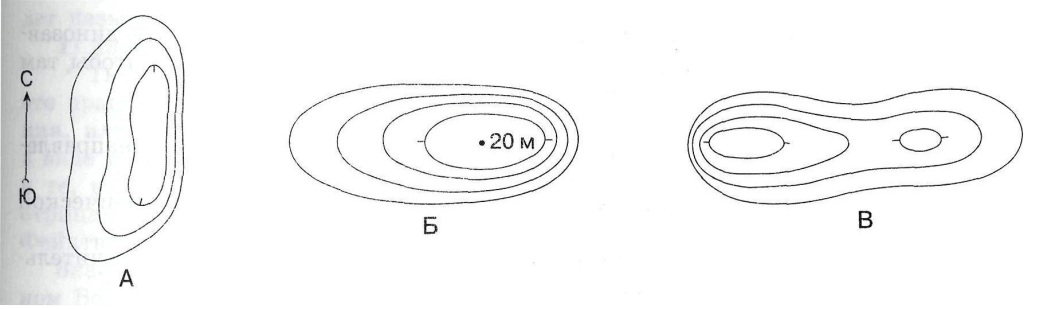 Рис.2. Задание 2.Даны три описания неровностей земной поверхности. Определите, к какому изображению (рис. 2) подходит каждое из них.1) Холм высотой 20 м вытянут с запада на восток. Он имеет пологий западный склон, все остальные его склоны крутые.2) Холм имеет две вершины. Западный склон крутой.3) Котловина вытянута с севера на юг. Она имеет крутой восточный склон.Задание 3. 1) Через какое количество метров проведены горизонтали на топографической карте (рис.1)?А) через 5 м;Б) через 10 м;В) через 2 м.Домашнее задание:________________________________________________________________________________________________________________________